РОССИЙСКАЯ ФЕДЕРАЦИЯКОСТРОМСКАЯ ОБЛАСТЬГАЛИЧСКИЙ МУНИЦИПАЛЬНЫЙ РАЙОНСОВЕТ ДЕПУТАТОВ ДМИТРИЕВСКОГО СЕЛЬСКОГО ПОСЕЛЕНИЯР Е Ш Е Н И Е« 21 » марта 2019 года № 190О внесении изменений в решение Совета депутатов Дмитриевского сельского поселения от 17 декабря 2018 года № 179 «О бюджете Дмитриевского сельского поселения Галичского муниципального района Костромской области на 2019 год»Рассмотрев представленные главой администрации Дмитриевского сельского поселения материалы о внесении изменений в бюджет сельского поселения на 2019 год Совет депутатов сельского поселения РЕШИЛ:1. Внести в решение Совета депутатов сельского поселения от 17 декабря 2018 года № 179 «О бюджете Дмитриевского сельского поселения Галичского муниципального района Костромской области на 2019 год» следующие изменения:1.1. Пункт 1 решения изложить в следующей редакции:«1. Утвердить основные характеристики бюджета сельского поселения на 2019 год:1) общий объем доходов бюджета сельского поселения в сумме –18218456 рублей;2) общий объем расходов бюджета сельского поселения в сумме 18792611 рублей;3) профицит бюджета сельского поселения в сумме – 574155 рублей.Приложения: № 4 «Распределение бюджетных ассигнований на 2019 год по разделам, подразделам, целевым статьям, группам и подгруппам, видам расходов классификации расходов бюджетов»;№ 5 «Ведомственная структура расходов сельского поселения на 2019 год» изложить в редакции согласно приложениям № 3 4, 5 к настоящему решению.»2. Настоящее решение вступает в силу со дня подписания и подлежит официальному опубликованию (обнародованию).Глава сельского поселения                                А.В.ТютинПриложение № 3к решению Совета депутатовДмитриевского сельского поселенияГаличского муниципального района Костромской областиот « 21 » марта 2019 года № 190Объем поступлений доходов в бюджетДмитриевского сельского поселения Галичского муниципального района Костромской области на 2019 годПриложение № 4к решению Совета депутатовДмитриевского сельского поселенияГаличского муниципального районаКостромской областиот « 21 » марта  года № 190Распределение бюджетных ассигнований на 2019 год по разделам, подразделам, целевым статьям, группам и подгруппам, видам расходов классификации расходов бюджетов Приложение № 5к решению Совета депутатовДмитриевского сельского поселения Галичского муниципального районаКостромской областиот « 21 » марта 2019 года № 190Ведомственная структура расходов сельского поселения на 2019 годКоды бюджетной классификацииНаименование кодов экономической классификации доходовСумма, рублей1 00 00000 00 0000 000Налоговые и неналоговые доходы 136515001 01 00000 00 0000 000Налоги на прибыль, доходы47362001 01 02010 01 0000 110Налог на доходы физических лиц с доходов, источником которых является налоговый агент, за исключением доходов в отношении которых исчисление и уплата налога осуществляются в соответствии со статьями 227,227,1 и 228 Налогового кодекса Российской Федерации45677001 01 02020 01 1000 110Налог на доходы физических лиц с доходов, полученных от осуществления деятельности физическими лицами, зарегистрированными в качестве индивидуальных предпринимателей, нотариусов, занимающихся частной практикой, адвокатов, учредивших адвокатские кабинеты, и других лиц, занимающихся частной практикой в соответствии со статьей 227 Налогового кодекса Российской Федерации104001 01 02030 01 0000 110Налог на доходы физических лиц с доходов, полученных физическими лицами, в соответствии со статьей 228 Налогового кодекса Российской Федерации50001 01 02040 01 0000 110Налог на доходы физических лиц  в виде фиксированных авансовых платежей с доходов, полученных физическими лицами, являющимися иностранными гражданами, осуществляющими трудовую деятельность по найму на основании патента в соответствии со статьей 227.1 Налогового кодекса Российской Федерации1531001 03 00000 00 0000 000НАЛОГИ НА ТОВАРЫ (РАБОТЫ, УСЛУГИ), РЕАЛИЗУЕМЫЕ НА ТЕРРИТОРИИ РОССИЙСКОЙ ФЕДЕРАЦИИ23212001 03 00000 01 0000 110Акцизы по подакцизным товарам (продукции) производимым на территории Российской Федерации23212001 03 02230 01 0000 110Доходы от уплаты акцизов на дизельное топливо, подлежащие распределению между бюджетами субъектов Российской Федерации и местными бюджетами с учетом установленных дифференцированных нормативов отчислений в местные бюджеты8417001 03 02240 01 0000 110Доходы от уплаты акцизов на моторные масла для дизельных и (или) карбюраторных (инжекторных) двигателей, подлежащие распределению между бюджетами субъектов Российской Федерации и местными бюджетами с учетом установленных дифференцированных нормативов отчислений в местные бюджеты59001 03 02250 01 0000 110Доходы от уплаты акцизов на автомобильный бензин, подлежащие распределению между бюджетами субъектов Российской Федерации и местными бюджетами с учетом установленных дифференцированных нормативов отчислений в местные бюджеты16301001 03 02260 01 0000 110Доходы от уплаты акцизов на прямогонный бензин, подлежащие распределению между бюджетами субъектов Российской Федерации и местными бюджетами с учетом установленных дифференцированных нормативов отчислений в местные бюджеты-1565001 05 00000 00 0000 000НАЛОГИ НА СОВОКУПНЫЙ ДОХОД29722001 05 01000 00 0000 110Налог, взимаемый с применением упрощенной системы налогообложения2267001 05 01010 01 0000 110Налог, взимаемый с налогоплательщиков, выбравших в качестве объекта налогообложения доходы2254001 05 01011 01 0000 110Налог, взимаемый с налогоплательщиков, выбравших в качестве объекта налогообложения доходы1236001 05 01020 01 0000 110Налог, взимаемый с налогоплательщиков, выбравших в качестве объекта налогообложения доходы, уменьшенные на величину расходов1018001 05 01021 01 1000 110Налог, взимаемый с налогоплательщиков, выбравших в качестве объекта налогообложения доходы( в том числе минимальный налог, зачисляемый в бюджеты субъектов Российской Федерации)1018001 05 03000 01 0000 110Единый сельскохозяйственный налог27468001 05 03010 01 0000 110Единый сельскохозяйственный налог27468001 06 00000 00 0000 000Налоги на имущество35849001 06 01000 00 0000 110Налог на имущество физических лиц35849001 06 01030 10 0000 00Налог на имущество физических лиц, взимаемый по ставкам, применяемым к объектам налогообложения, расположенным в границах сельских поселений7509001 06 06000 00 0000 00Земельный налог28340001 06 06030 03 0000 110Земельный налог с организаций19790001 06 06033 10 0000110Земельный налог, с организаций, обладающих земельными участком, расположенным в границах сельских поселений19790001 06 06040 00 0000 110Земельный налог с физических  лиц8550001 06 06043 00 0000 110Земельный налог, с физических лиц , обладающих земельным участком, расположенным в границах сельских поселений8550001 08 00000 00 0000 000ГОСУДАРСТВЕННАЯ ПОШЛИНА20001 08 04000 01 0000 110Государственная пошлина за совершение нотариальных действий (за исключением действий, совершаемых консульскими учреждениями Российской Федерации)20001 08 04020 01 0000 110Государственная пошлина за совершение нотариальных действий должностными лицами органов местного самоуправления, уполномоченными в соответствии с законодательными актами Российской Федерации на совершение нотариальных действий20001 11 00000 00 0000 000ДОХОДЫ ОТ ИСПОЛЬЗОВАНИЯ ИМУЩЕСТВА, НАХОДЯЩЕГОСЯ В ГОСУДАРСТВЕННОЙ И МУНИЦИПАЛЬНОЙ СОБСТВЕННОСТИ290001 11 05070 00 0000 120Доходы от сдачи в аренду имущества, составляющего государственную (муниципальную) казну (за исключением земельных участков)90001 11 05075 10 0000 120Доходы от сдачи в аренду имущества, составляющего казну сельских поселений (за исключением земельных участков)90001 11 09000 00 0000 120 Прочие доходы от использования имущества и прав, находящихся в государственной и муниципальной собственности (за исключением имущества бюджетных и автономных учреждений, а также имущества государственных и муниципальных унитарных предприятий, в том числе казённых)200001 11 09040 00 0000 120Прочие поступления от использования имущества, находящегося в государственной и муниципальной собственности (за исключением имущества бюджетных и  автономных учреждений, а также имущества государственных и муниципальных унитарных предприятий, в том числе казенных)200001 11 09045 10 0000 120Прочие поступления от использования имущества, находящегося в собственности сельских поселений (за исключением имущества муниципальных бюджетных и автономных учреждений, а также имущества муниципальных унитарных предприятий, в том числе казенных)200001 16 00000 00 0000 000Штрафы, санкции, возмещение ущерба60001 16 5100002 0000 140Денежные взыскания  (штрафы), установленные законами субъектов Российской Федерации за несоблюдение муниципальных правовых актов, 60001 16 5104002 0000 140Денежные взыскания (штрафы), установленные законами субъектов Российской Федерации за несоблюдение муниципальных правовых актов, зачисляемые в бюджеты поселений 60002 00 00000 00 0000 000БЕЗВОЗМЕЗДНЫЕ  ПОСТУПЛЕНИЯ45669562 02 00000 00 0000 000Безвозмездные поступления от других бюджетов бюджетной системы Российской Федерации45669562 02 10000 00 0000 150Дотации бюджетам бюджетной системы Российской Федерации21270002 02 15001 00 0000 150Дотации на выравнивание бюджетной обеспеченности21270002 02 15001 10 0000 150Дотации бюджетам сельских поселений на выравнивание бюджетной обеспеченности21270002 02 25555 00 0000 150Субсидии бюджетам бюджетной системы Российской Федерации14232562 02 25555 00 0000 150Субсидии бюджетам на реализацию программ формирования современной городской среды14232562 02 25555 10 0000 150Субсидии бюджетам сельских поселений на реализацию программ формирования современной городской среды14232562 02 03 000 00 0000 150Субвенции бюджетам бюджетной системы Российской Федерации 2667002 02 30024 00 0000 150Субвенции местным бюджетам на выполнение передаваемых полномочий субъектов Российской Федерации68002 02 30024 10 0000 150Субвенции бюджетам сельских поселений на выполнение передаваемых полномочий субъектов Российской Федерации68002 02 35118 00 0000 150Субвенции бюджетам на осуществление первичного воинского учета на территориях, где отсутствуют военные комиссариаты2599002 02 35118 10 0000 150Субвенции бюджетам сельских поселений на осуществление первичного воинского учета на территориях, где отсутствуют военные комиссариаты2599002 02 40000 00 0000 150Иные межбюджетные трансферты7500002 02 49999 00 0000 150Прочие межбюджетные трансферты, передаваемые бюджетам 7500002 02 49999 10 0000 150Иные межбюджетные трансферты, передаваемые бюджетам сельских поселений750000ВСЕГО ДОХОДОВ18218456Наименование показателяНаименование показателяРаздел, подразделЦелевая статьяВид расходовСумма( руб.)Общегосударственные вопросыОбщегосударственные вопросы01009166977Функционирование высшего должностного лица субъекта Российской Федерации и муниципального образованияФункционирование высшего должностного лица субъекта Российской Федерации и муниципального образования0102725141Глава Дмитриевского сельского поселения Галичского муниципального районаГлава Дмитриевского сельского поселения Галичского муниципального района0600000000725141Расходы на оплату труда работников муниципальных органов поселенияРасходы на оплату труда работников муниципальных органов поселения0600000110725141Расходы на выплаты персоналу в целях обеспечения выполнения функций государственными (муниципальными) органами, казенными учреждениями, органами управления государственными внебюджетными фондамиРасходы на выплаты персоналу в целях обеспечения выполнения функций государственными (муниципальными) органами, казенными учреждениями, органами управления государственными внебюджетными фондами100725141Расходы на выплаты персоналу государственных (муниципальных) органовРасходы на выплаты персоналу государственных (муниципальных) органов120725141Функционирование Правительства РФ, высших исполнительных органов государственной власти субъектов РФ, местных администраций Функционирование Правительства РФ, высших исполнительных органов государственной власти субъектов РФ, местных администраций 01042203460Центральный аппарат исполнительных органов местного самоуправленияЦентральный аппарат исполнительных органов местного самоуправления01000000002203460Расходы на оплату труда работников муниципальных органов поселения  Расходы на оплату труда работников муниципальных органов поселения  01000001111540829Расходы на выплаты персоналу в целях обеспечения выполнения функций государственными органами, казенными учреждениями, органами управления государственными внебюджетными фондамиРасходы на выплаты персоналу в целях обеспечения выполнения функций государственными органами, казенными учреждениями, органами управления государственными внебюджетными фондами1001540829Расходы на выплаты персоналу государственных (муниципальных) органовРасходы на выплаты персоналу государственных (муниципальных) органов1201540829Расходы на исполнение судебных актовРасходы на исполнение судебных актов010000011221Расходы на выплаты персоналу в целях обеспечения выполнения функций государственными органами, казенными учреждениями, органами управления государственными внебюджетными фондамиРасходы на выплаты персоналу в целях обеспечения выполнения функций государственными органами, казенными учреждениями, органами управления государственными внебюджетными фондами010000011210021Расходы на выплаты персоналу государственных (муниципальных) органовРасходы на выплаты персоналу государственных (муниципальных) органов010000011212021Расходы на обеспечение функций муниципальных органов поселенияРасходы на обеспечение функций муниципальных органов поселения0100000191654900Закупка товаров, работ и услуг государственных (муниципальных нужд)Закупка товаров, работ и услуг государственных (муниципальных нужд)200647000Иные закупки товаров, работ и услуг для обеспечения государственных (муниципальных) нуждИные закупки товаров, работ и услуг для обеспечения государственных (муниципальных) нужд240647000Иные бюджетные ассигнованияИные бюджетные ассигнования8007900Уплата прочих налогов и сборовУплата прочих налогов и сборов8507900Расходы на исполнение судебных актовРасходы на исполнение судебных актов0100000192910Уплата прочих налогов и сборовУплата прочих налогов и сборов800910Уплата иных платежейУплата иных платежей850910Осуществление переданных государственных полномочий Костромской  области по составлению протоколов об административных правонарушенияхОсуществление переданных государственных полномочий Костромской  области по составлению протоколов об административных правонарушениях01000720906800Закупка товаров, работ и услуг государственных (муниципальных) нуждЗакупка товаров, работ и услуг государственных (муниципальных) нужд2006800Иные закупки товаров, работ и услуг для обеспечения государственных (муниципальных) нуждИные закупки товаров, работ и услуг для обеспечения государственных (муниципальных) нужд2406800Резервные фондыРезервные фонды01112000Резервный фонд администрации Дмитриевского сельского поселения  Галичского муниципального района Костромской области  Резервный фонд администрации Дмитриевского сельского поселения  Галичского муниципального района Костромской области  04000000002000Иные бюджетные ассигнованияИные бюджетные ассигнования8002000Резервные средства Резервные средства 8702000Другие общегосударственные вопросыДругие общегосударственные вопросы01136236376Содержание и обслуживание казны администрации Дмитриевского сельского поселенияСодержание и обслуживание казны администрации Дмитриевского сельского поселения0500000000195406Закупка товаров, работ и услуг государственных (муниципальных) нуждЗакупка товаров, работ и услуг государственных (муниципальных) нужд200195406Иные закупки товаров, работ и услуг для обеспечения государственных (муниципальных) нуждИные закупки товаров, работ и услуг для обеспечения государственных (муниципальных) нужд240195406Прочие выплаты по обязательствам сельского поселенияПрочие выплаты по обязательствам сельского поселения092000000010000Иные закупки товаров, работ и услуг для обеспечения государственных (муниципальных) нуждИные закупки товаров, работ и услуг для обеспечения государственных (муниципальных) нужд20010000Прочие выплаты по обязательствам сельского поселенияПрочие выплаты по обязательствам сельского поселения24010000Учреждения по обеспечению хозяйственного обслуживанияУчреждения по обеспечению хозяйственного обслуживания09300000000005918263Расходы на обеспечение деятельности (оказания услуг) подведомственных учреждений, в том числе на предоставление муниципальным бюджетным и автономным учреждениям субсидийРасходы на обеспечение деятельности (оказания услуг) подведомственных учреждений, в том числе на предоставление муниципальным бюджетным и автономным учреждениям субсидий09300005915915070Расходы на выплаты персоналу в целях обеспечения выполнения функций государственными (муниципальными) органами, казёнными учреждениями, органами управления государственными внебюджетными фондами  Расходы на выплаты персоналу в целях обеспечения выполнения функций государственными (муниципальными) органами, казёнными учреждениями, органами управления государственными внебюджетными фондами  1005118787Расходы на выплаты персоналу казенных учреждений Расходы на выплаты персоналу казенных учреждений 1105118787Закупка товаров, работ и услуг для государственных (муниципальных) нуждЗакупка товаров, работ и услуг для государственных (муниципальных) нужд200796283Иные закупки товаров, работ и услуг для обеспечения государственных (муниципальных) нуждИные закупки товаров, работ и услуг для обеспечения государственных (муниципальных) нужд240796283Расходы на исполнение судебных актов по подведомственным учреждениям по обеспечению хозяйственного и транспортного обслуживанияРасходы на исполнение судебных актов по подведомственным учреждениям по обеспечению хозяйственного и транспортного обслуживания09300005923193Расходы на выплаты персоналу в целях обеспечения выполнения функций государственными (муниципальными) органами, казёнными учреждениями, органами управления государственными внебюджетными фондамиРасходы на выплаты персоналу в целях обеспечения выполнения функций государственными (муниципальными) органами, казёнными учреждениями, органами управления государственными внебюджетными фондами1001084Расходы на выплаты персоналу государственных (муниципальных) учрежденийРасходы на выплаты персоналу государственных (муниципальных) учреждений1101084Иные бюджетные ассигнованияИные бюджетные ассигнования8002109Уплата иных платежейУплата иных платежей8502109Межбюджетные трансферты на осуществление переданных полномочий контрольно-счетного органа поселений контрольно-счетному органу муниципального районаМежбюджетные трансферты на осуществление переданных полномочий контрольно-счетного органа поселений контрольно-счетному органу муниципального района095007001094707Межбюджетные трансфертыМежбюджетные трансферты50094707Иные межбюджетные трансфертыИные межбюджетные трансферты54094707Межбюджетные трансферты на осуществление передаваемых полномочий по внутреннему муниципальному контролюМежбюджетные трансферты на осуществление передаваемых полномочий по внутреннему муниципальному контролю09500700206000 Межбюджетные трансферты Межбюджетные трансферты5006000Иные межбюджетные  трансфертыИные межбюджетные  трансферты5406000Межбюджетные трансферты о передаче полномочий по осуществлению контроля в сфере закупокМежбюджетные трансферты о передаче полномочий по осуществлению контроля в сфере закупок09500700405006000Иные межбюджетные  трансфертыИные межбюджетные  трансферты5406000Национальная оборонаНациональная оборона0200259900Мобилизационная и вневойсковая подготовкаМобилизационная и вневойсковая подготовка0203259900Осуществление первичного воинского учета на территориях, где отсутствуют военные комиссариатыОсуществление первичного воинского учета на территориях, где отсутствуют военные комиссариаты0300051180259900Расходы на выплаты персоналу в целях обеспечения выполнения функций государственными органами, казенными учреждениями, органами управления государственными внебюджетными фондамиРасходы на выплаты персоналу в целях обеспечения выполнения функций государственными органами, казенными учреждениями, органами управления государственными внебюджетными фондами100197351Расходы на выплаты персоналу казенных учрежденийРасходы на выплаты персоналу казенных учреждений120197351Закупка товаров, работ и услуг для государственных (муниципальных) нуждЗакупка товаров, работ и услуг для государственных (муниципальных) нужд20062549Иные закупки товаров, работ и услуг для обеспечения государственных (муниципальных) нуждИные закупки товаров, работ и услуг для обеспечения государственных (муниципальных) нужд24062549Национальная безопасность и правоохранительная деятельность0300400000Предупреждение и ликвидация последствий чрезвычайных ситуаций природного и техногенного характера, гражданская оборона0309400000Мероприятия по предупреждению и  ликвидация чрезвычайных ситуаций и стихийных бедствий 0940000000400000Закупка товаров, работ и услуг для государственных (муниципальных) нужд200400000Иные  закупки товаров, работ и услуг для государственных (муниципальных) нужд240400000Национальная экономика04004911536Сельское хозяйство и рыболовство0405200000Расходы на финансирование по мероприятию по борьбе с борщевиком «Сосновского»340000S2250200000Закупка товаров, работ и услуг для государственных (муниципальных) нужд200200000Иные закупки товаров, работ и услуг для обеспечения государственных (муниципальных) нужд240200000Дорожное хозяйство04094611536Дорожное хозяйство31500000001423256Содержание и ремонт автомобильных дорог в границах администрации Дмитриевского сельского поселения за счёт средств дорожного фонда31500200902788280Закупка товаров, работ и услуг государственных (муниципальных) нужд2002788280Иные закупки товаров, работ и услуг для обеспечения государственных (муниципальных) нужд2402788280Расходы на проектирование, капитальный ремонт и ремонт автомобильных дорог в границах администрации Дмитриевского сельского поселения за счёт средств дорожного фонда31500S1190400000Закупка товаров, работ и услуг государственных (муниципальных) нужд200400000Иные закупки товаров, работ и услуг для обеспечения государственных (муниципальных) нужд240400000Расходы на софинансирование на поддержку муниципальных программ «Формирование комфортной городской среды»409315F255501423256Закупка товаров, работ и услуг государственных (муниципальных) нужд2001423256Иные закупки товаров, работ и услуг для обеспечения государственных (муниципальных) нужд2401423256Мероприятия по землеустройству и землепользованию04123400020020 100000Закупка товаров, работ и услуг государственных (муниципальных) нужд200100000Иные закупки товаров, работ и услуг для обеспечения государственных (муниципальных) нужд240100000Жилищно-коммунальное хозяйство05001455099Жилищное хозяйство0501100000Мероприятия в области жилищного хозяйства3600020030100000Закупка товаров, работ и услуг для государственных (муниципальных) нужд200100000Иные закупки товаров, работ и услуг для обеспечения государственных (муниципальных) нужд240100000Коммунальное хозяйство0502305582Содержание и обслуживание казны Дмитриевского сельского поселения050000000067598Мероприятия в области жилищного хозяйства20067598Закупка товаров, работ и услуг для государственных (муниципальных) нужд24067598Софинансирование расходов по « Местным инициативам»Расходы на софинансирование по местным инициативам36200S1300200237984Иные закупки товаров, работ и услуг для обеспечения государственных (муниципальных) нужд240237984Благоустройство05031049517Уличное освещение 3620020050472517Закупка товаров, работ и услуг для государственных (муниципальных) нужд200472517Иные закупки товаров, работ и услуг для обеспечения государственных (муниципальных) нужд240472517Прочие мероприятия в области благоустройства поселений3620020070577000Закупка товаров, работ и услуг государственных (муниципальных) нужд200577000Иные закупки товаров, работ и услуг для обеспечения государственных (муниципальных) нужд240577000Культура, кинематография 08002517989Культура 080144000000002044989Учреждения культуры и мероприятия в сфере культуры и кинематографии4400000591968551Закупка товаров, работ и услуг для государственных (муниципальных) нужд2001900988Иные закупки товаров, работ и услуг для обеспечения государственных (муниципальных) нужд2401900988Иные бюджетные ассигнования800142562Уплата налогов, сборов и иных платежей850142562Расходы на исполнение судебных актов44000005921439Прочие расходы8001439Прочие расходы8501439Межбюджетные трансферты по соглашению095007003054090000Иные межбюджетные трансферты095007003054090000Библиотеки4420000591383000Закупка товаров, работ и услуг для государственных (муниципальных) нужд200383000Иные закупки товаров, работ и услуг для обеспечения государственных (муниципальных) нужд240383000Социальная политика100081110Пенсионное обеспечение1001491000000081110Доплаты к пенсиям, дополнительное пенсионное обеспечение491008001081110Доплата к пенсиям муниципальных служащих30081110Социальное обеспечение и иные выплаты населению31081110Публичные нормативные социальные выплаты гражданам8111018792611Наименование расходовВедомствоРазделРазделПодразделЦелеваястатьяВидрасходовСумма(руб.)Администрация Дмитриевского сельского поселения99918792611Общегосударственные вопросы99901019166977Функционирование высшего должностного лица субъекта Российской Федерации и муниципального образования999010102725141Глава Дмитриевского сельского поселения Галичского муниципального района9990101020600000000725141Расходы на оплату труда работников муниципальных органов поселения9990101020600000110725141Расходы на выплаты персоналу в целях обеспечения выполнения функций государственными (муниципальными) органами, казенными учреждениями, органами управления государственными внебюджетными фондами999010102060000110100725141Расходы на выплаты персоналу государственных (муниципальных) органов9990101020600000110120725141Функционирование Правительства Российской Федерации, высших органов исполнительной власти субъектов РФ, местных администраций9990101041583435Центральный аппарат исполнительных органов местного самоуправления99901010401000000001583435Расходы на оплату труда работников муниципальных органов поселения99901010401000001111540829Расходы на выплаты персоналу в целях обеспечения выполнения функций государственными органами, казенными учреждениями, органами управления государственными внебюджетными фондами99901010401000001111001540829Расходы на выплаты государственных (муниципальных) органов999010104010000011121Расходы на исполнение судебных актов999010104010000011210021Расходы на выплаты персоналу в целях обеспечения выполнения функций государственными органами, казенными учреждениями, органами управления государственными внебюджетными фондами999010104010000011210021Расходы на выплаты персоналу государственных (муниципальных) органов999010104010000011212021Расходы на обеспечение функций муниципальных органов поселения999010104010000019134875Закупка товаров, работ и услуг для государственных (муниципальных нужд)999010104010000019120034875Иные закупки товаров, работ и услуг для обеспечения государственных (муниципальных) нужд999010104010000019124034875Иные бюджетные ассигнования99901010401000001918007900Уплата прочих налогов и сборов99901010401000001918507900Расходы на исполнение судебных актов9990101040100000192910Прочие расходы9990101040100000192800910Прочие расходы9990101040100000192850910Осуществление преданных государственных полномочий Костромской области по составлению протоколов об административных правонарушениях99901010401000720906800Закупка товаров, работ и услуг для государственных (муниципальных нужд)99901010401000720902006800Иные закупки товаров, работ и услуг для обеспечения государственных (муниципальных) нужд99901010401000720902406800Резервные фонды9990101112000Резервные фонды99901011104000000002000Иные бюджетные ассигнования99901011104000000008002000Резервные средства99901011104000000008702000Другие общегосударственные вопросы9990101136236376Содержание и обслуживание казны администрации Дмитриевского сельского поселения9990101130500000000195406Закупка товаров, работ и услуг государственных (муниципальных) нужд9990101130500000000200195406Иные закупки товаров, работ и услуг для обеспечения государственных (муниципальных) нужд9990101130500000000240195406Прочие выплаты по обязательствам сельского поселения999010113092000000010000Закупка товаров, работ и услуг государственных (муниципальных) нужд999010113092000000020010000Иные закупки товаров, работ и услуг для обеспечения государственных (муниципальных) нужд999010113092000000024010000Расходы на обеспечение деятельности (оказания услуг) подведомственных учреждений, в том числе на предоставление муниципальным бюджетным и автономным учреждениям субсидий99901011309300005915915070Расходы на выплаты персоналу в целях обеспечения выполнения функций государственными (муниципальными) органами, казёнными учреждениями, органами управления государственными внебюджетными фондами  99901011309300005911005118787 Расходы на выплату персоналу казенных учреждений99901011309300005911105118787Закупка товаров, работ и услуг для государственных (муниципальных) нужд9990101130930000591200796283Иные закупки товаров, работ и услуг для обеспечения государственных (муниципальных) нужд9990101130930000591240796283Расходы на исполнение судебных актов по подведомственным учреждениям по обеспечению хозяйственного и транспортного обслуживания99901011309300005923193Расходы на выплаты персоналу в целях обеспечения выполнения функций государственными (муниципальными) органами, казёнными учреждениями, органами управления государственными внебюджетными фондами99901011309300005921001084Расходы на выплаты персоналу государственных (муниципальных) учреждений99901011309300005928002109Межбюджетные трансферты, передаваемые бюджетам муниципальных районов999010113095007000094707Межбюджетные трансферты на осуществление переданных полномочий контрольно-счетного органа поселений контрольно-счетному органу муниципального района999010113095007001094707Межбюджетные трансферты999010113095007001050094707Иные межбюджетные трансферты999010113095007001054094707Межбюджетные трансферты на осуществление переданных администрации Галичского муниципального района полномочий Дмитриевскому поселения по внутреннему муниципальному контролю99901011309500700206000Межбюджетные трансферты99901011309500700205006000Иные межбюджетные трансферты99901011309500700205406000Межбюджетные трансферта о передачи полномочий по осуществлению контроля в сфере закупок99901011309500700406000Межбюджетные трансферты99901011309500700405006000Иные межбюджетные трансферты99901011309500700405406000Национальная оборона9990202259900Мобилизационная  и вневойсковая подготовка999020203259900Осуществление первичного воинского учета на территориях, где отсутствуют военные комиссариаты9990202030300051180259900Расходы на выплаты персоналу в целях обеспечения выполнения функций государственными (муниципальными) органами, казенными учреждениями, органами управления государственными внебюджетными фондами9990202030300051180100197351Расходы на выплаты персоналу государственных (муниципальных) органов9990202030300051180120197351Закупка товаров, работ и услуг для государственных (муниципальных нужд)999020203030005118020062549Иные закупки товаров, работ и услуг для обеспечения государственных (муниципальных) нужд999020203030005118024062549Национальная безопасность и правоохранительная деятельность999030300400000Защита населения и территории от чрезвычайных ситуаций природного и техногенного характера, гражданская оборона999030309400000Защита населения и территории от чрезвычайных ситуаций природного и техногенного характера, гражданская оборона9990303090940000000400000Закупка товаров, работ и услуг для обеспечения государственных (муниципальных) нужд9990303090940000000200400000Иные закупки товаров, работ и услуг для обеспечения государственных (муниципальных) нужд9990303090940000000240400000Национальная экономика9990404004911536Сельское хозяйство и рыболовство9990404050000000000200000Расходы на финансирование по мероприятию по борьбе с борщевиком «Сосновского»99904040534000S2250200000Закупка товаров, работ и услуг для государственных (муниципальных) нужд99904040534000S2250200200000Иные закупки товаров, работ и услуг для обеспечения государственных (муниципальных) нужд99904040534000S2250240200000Дорожное хозяйство9990404094611536Содержание и ремонт автомобильных дорог в границах администрации Дмитриевского сельского поселения за счёт средств дорожного фонда99904040931500200902788280Закупка товаров, работ и услуг для государственных (муниципальных нужд)99904040931500200902002788280Иные закупки товаров, работ и услуг для обеспечения государственных99904040931500200902402788280Расходы на проектирование, капитальный ремонт и ремонт автомобильных дорог в границах администрации Дмитриевского сельского поселения за счёт средств дорожного фонда99904040931500S1190400000Закупка товаров, работ и услуг государственных (муниципальных) нужд99904040931500S1190200400000Иные закупки товаров, работ и услуг для обеспечения государственных (муниципальных) нужд99904040931500S1190240400000Расходы на софинансирование  на поддержку муниципальных программ «Формирование комфортной городской среды»999040409315F2555501423256Закупка товаров, работ и услуг государственных (муниципальных) нужд999040409315F25555032001423256Иные закупки товаров, работ и услуг для обеспечения государственных (муниципальных) нужд999040409315F25555032401423256Мероприятия по землеустройству и землепользованию9990404123400020020100000Закупка товаров, работ и услуг государственных (муниципальных) нужд9990404123400020020200100000Иные закупки товаров, работ и услуг для обеспечения государственных (муниципальных) нужд9990404123400020020240100000Жилищно-коммунальное хозяйство99905051455099Жилищное хозяйство999050501100000Мероприятия в области жилищного хозяйства9990505013600020030100000Закупка товаров, работ и услуг для государственных (муниципальных) нужд9990505013600020030200100000Иные закупки товаров, работ и услуг для обеспечения государственных (муниципальных) нужд9990505013600020030240100000Коммунальное хозяйство9990000000000000000305582Содержание и обслуживание казны Дмитриевского сельского поселения999050500000000000067598Мероприятия в области жилищного хозяйства999050500000000000067598Закупка товаров, работ и услуг для государственных (муниципальных) нужд999050500000000000067598Софинансирование расходов по « Местным инициативам»99905050236200S1300237984Расходы на софинансирование по местным инициативам99905050236200S1300200237984Иные закупки товаров, работ и услуг для обеспечения государственных (муниципальных) нужд99905050236200S1300240237984Благоустройство9990505031049517Уличное освещение9990505033620020050472517Закупка товаров, работ и услуг государственных (муниципальных нужд)9990505033620020050200472517Иные закупки товаров, работ и услуг для обеспечения государственных (муниципальных) нужд9990505033620020050240472517Прочие мероприятия в области благоустройства9990505033620020070577000Закупка товаров, работ и услуг для государственных (муниципальных нужд)9990505033620020070200577000Иные закупки товаров, работ и услуг для обеспечения государственных (муниципальных) нужд9990505033620020070240577000Культура, кинематография99908082517989Культура08080152174989Учреждения культуры и мероприятие в сфере культуры и кинематографии99908080144000000002427989Расходы на обеспечение деятельности (оказание услуг) подведомственных учреждений, в том числе на предоставление муниципальным бюджетам и автономным учреждениям субсидий99908080144000005912043550Закупка товаров, работ и услуг государственных (муниципальных нужд)99908080144000005912001900988Иные закупки товаров, работ и услуг для обеспечения государственных (муниципальных) нужд99908080144000005912401900988Иные  бюджетные ассигнования9990808014400000591800142562Уплата сборов и иных платежей9990808014400000591850142562Межбюджетные трансферты по соглашению9990808095007003054090000Иные межбюджетные трансферты9990808095007003054090000Библиотеки9990808014420000000383000Расходы на обеспечение деятельности (оказание услуг) подведомственных учреждений, в том числе на предоставление муниципальным бюджетам и автономным учреждениям субсидий9990808014420000591383000Закупка товаров, работ и услуг для государственных (муниципальных нужд)9990808014420000591200383000Иные закупки товаров, работ и услуг для обеспечения государственных (муниципальных) нужд9990808014420000591240383000Социальная политика999101081110Пенсионное обеспечение99910100181110Доплаты к пенсиям муниципальным служащим поселения999101001491000000081110Доплаты к пенсиям муниципальных служащих999100101491008001081110Социальное обеспечение и иные выплаты населению999100101491008001030081110Публичные нормативные социальные выплаты999100101491008001031081110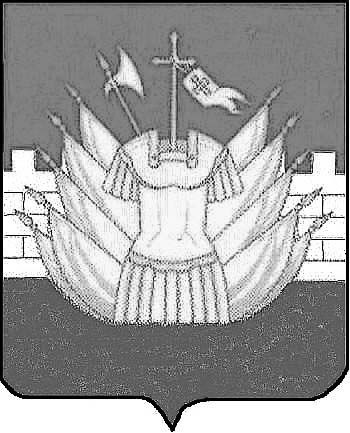 